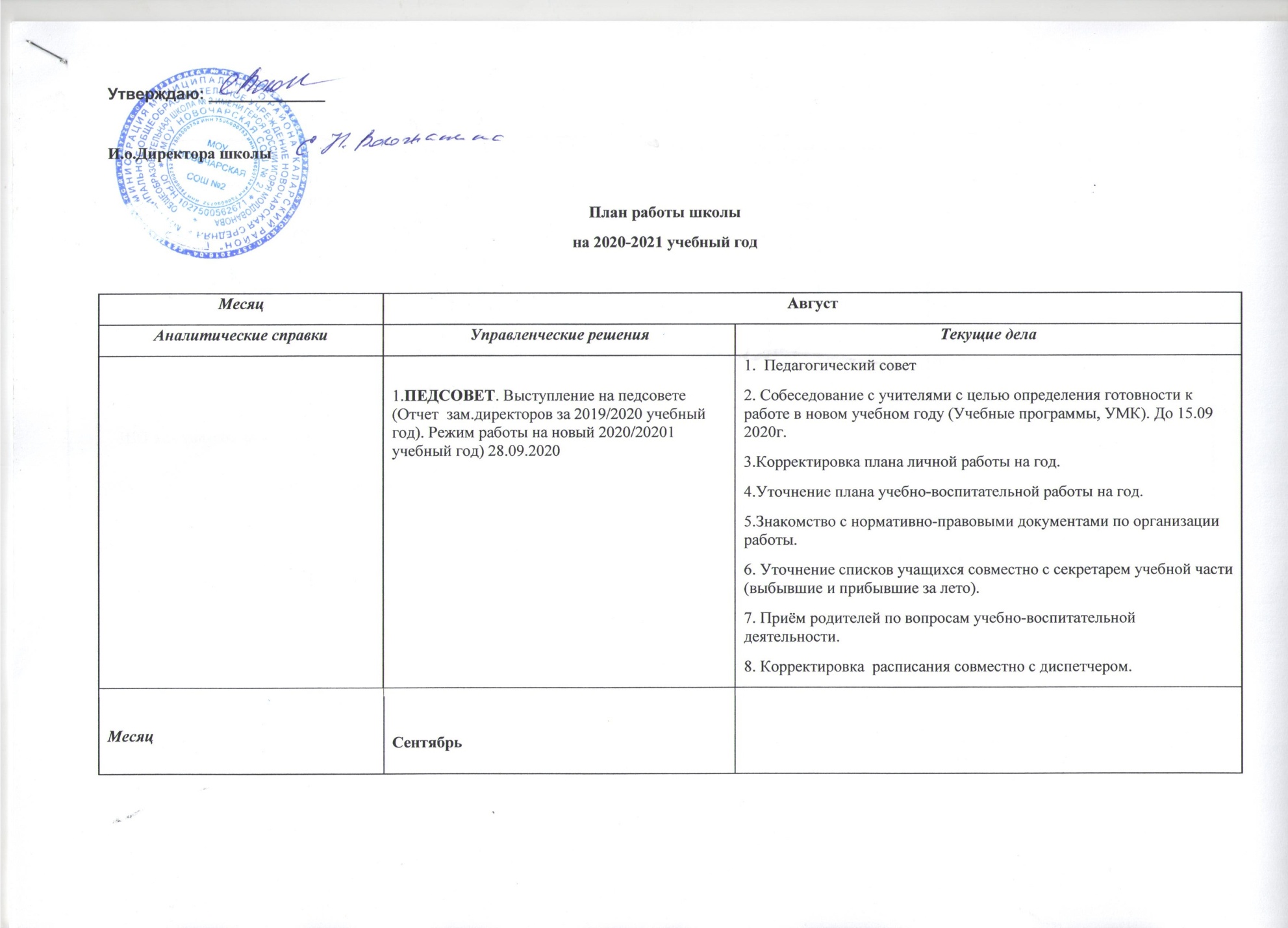 Утверждаю: _____________И.о.Директора школы План работы школы на 2020-2021 учебный годМесяцАвгустАвгустАвгустАналитические справкиУправленческие решенияУправленческие решенияТекущие дела1.ПЕДСОВЕТ. Выступление на педсовете (Отчет  зам.директоров за 2019/2020 учебный год). Режим работы на новый 2020/20201 учебный год) 28.09.20201.ПЕДСОВЕТ. Выступление на педсовете (Отчет  зам.директоров за 2019/2020 учебный год). Режим работы на новый 2020/20201 учебный год) 28.09.20201.  Педагогический совет2. Собеседование с учителями с целью определения готовности к работе в новом учебном году (Учебные программы, УМК). До 15.09 2020г.3.Корректировка плана личной работы на год.4.Уточнение плана учебно-воспитательной работы на год.5.Знакомство с нормативно-правовыми документами по организации работы.6. Уточнение списков учащихся совместно с секретарем учебной части (выбывшие и прибывшие за лето).7. Приём родителей по вопросам учебно-воспитательной деятельности.8. Корректировка  расписания совместно с диспетчером.МесяцМесяцСентябрьАналитические справки	Управленческие решения	Управленческие решенияТекущие дела1. Проверка  списочного состава на начало учебного года по ЭЖ (элективных курсов)2. Проверка личных дел учащихся3. Проверка рабочих программ педагогов.4. КОК в 5 классах по адаптации5. Диагностические работы по проверке остаточных знаний в 4-8 классах в виде ВПР1.Проведение заседаний  руководителей МО.2. Проверка планов работы МО.3. Проверка рабочих программ педагогов до 15. 09.2020.4. Составление графика контрольных ипрактических работ на четверть.5.Уточнение плана ВШК.6. Составление тарификации учителей.7 Отчет школы (ОШ-1)8.Посещение уроков.1.Проведение заседаний  руководителей МО.2. Проверка планов работы МО.3. Проверка рабочих программ педагогов до 15. 09.2020.4. Составление графика контрольных ипрактических работ на четверть.5.Уточнение плана ВШК.6. Составление тарификации учителей.7 Отчет школы (ОШ-1)8.Посещение уроков.1.Проверка наличия учебников.2.Уточнение недельной нагрузки учителей-предметников и учителей, работающих по совместительству.3.Собеседование с учителями по тематическому планированию.4.Оформление школьной документации.5.Организация занятий обучающихся с ОВЗ.6.Собеседование с учителями, работающими в 5,10, классах.7.Сверка списочного состава на начало учебного года.8.Знакомство с нормативно-правовыми документами по организации работы.9. Уточнение списков учащихся по половому составу для ОШ-1(поло-возрастной состав)10. Составление статистических отчетов.11. Корректировка расписания.12. Входной контроль качества образования по предметам (ВПР)1. Проверка  списочного состава на начало учебного года по ЭЖ (элективных курсов)2. Проверка личных дел учащихся3. Проверка рабочих программ педагогов.4. КОК в 5 классах по адаптации5. Диагностические работы по проверке остаточных знаний в 4-8 классах в виде ВПР1.Проведение заседаний  руководителей МО.2. Проверка планов работы МО.3. Проверка рабочих программ педагогов до 15. 09.2020.4. Составление графика контрольных ипрактических работ на четверть.5.Уточнение плана ВШК.6. Составление тарификации учителей.7 Отчет школы (ОШ-1)8.Посещение уроков.1.Проведение заседаний  руководителей МО.2. Проверка планов работы МО.3. Проверка рабочих программ педагогов до 15. 09.2020.4. Составление графика контрольных ипрактических работ на четверть.5.Уточнение плана ВШК.6. Составление тарификации учителей.7 Отчет школы (ОШ-1)8.Посещение уроков.Акция «Все дети в школу».2. Торжественная линейка. Урок Знаний.  3. Права и обязанности школьника. Знакомство с Правилами школьной жизни, Положением о школьной форме 4.Выборы органов самоуправления в классах .5..День Здоровья (кросс наций).6.. Месячник безопасности7.Выборы президента школьной республики8. Спортивные соревнования по плану.1.Составление графика аттестации учителей на новый учебный год.2.Приказ о создании аттестационной комиссии в школе.3. Составление графика прохождения КПК, (тем кому необходимо).4. Проведение НМР – планирование на новый учебный год.5.Работа с документами по Точке Роста. Знакомство с нормативно-правовыми документами по организации работы.6. Индивидуальные беседы  с молодыми и вновь прибывшими учителями.МесяцОктябрьОктябрьОктябрьАналитические справкиУправленческие решенияУправленческие решенияТекущие дела1. КОК в  10 класса в период адаптации (октябрь)2. Работа классных руководителей и учителей 5-11 -х классов с школьной документациейП1. Посещение уроков.2. Работа с учителями, участвующими в подготовке педсовета.3. Планирование проведения внутришкольных олимпиад4. Проведение административных контрольных срезов в конце четверти5. ПЕДСОВЕТ  по воспитательной работеП1. Посещение уроков.2. Работа с учителями, участвующими в подготовке педсовета.3. Планирование проведения внутришкольных олимпиад4. Проведение административных контрольных срезов в конце четверти5. ПЕДСОВЕТ  по воспитательной работе1.Подготовка к проведению предметных олимпиад.2.. Предварительные итоги первой четверти.4. Контроль за посещаемостью учебных занятий.5. Подготовка к педсовету.7. Проверка классных журналов.8. Работа с учителями, проходящими аттестацию (посещение и анализ уроков)9. 10. Уточнение списков учащихся.11. Оформление школьной документации.12. Приём родителей по вопросам учебно-воспитательной деятельности.13. Мониторинг образовательного процесса14. Корректировка расписания.15. Реализация психолого-педагогических аспектов в обучении учащихся 5 и 10 классов в период адаптации1. КОК в  10 класса в период адаптации (октябрь)2. Работа классных руководителей и учителей 5-11 -х классов с школьной документациейП1. Посещение уроков.2. Работа с учителями, участвующими в подготовке педсовета.3. Планирование проведения внутришкольных олимпиад4. Проведение административных контрольных срезов в конце четверти5. ПЕДСОВЕТ  по воспитательной работеП1. Посещение уроков.2. Работа с учителями, участвующими в подготовке педсовета.3. Планирование проведения внутришкольных олимпиад4. Проведение административных контрольных срезов в конце четверти5. ПЕДСОВЕТ  по воспитательной работе1.День самоуправления.2.Концертная программа. С днем учителя!3. Инаугурация президента школьной республики.4. Посвящение в первоклассники.5.Осенние праздники6.Единый урок. Безопасность в Интернете.7.Краевое социально-психологическое тестирование.8. Профориентационные классные часы9. Экскурсии на предприятия поселка (организации железной дороги: депо, вокзал, станция и др., организации БГК, полиции, библиотеки).10. Посещение Всероссийских открытых уроков «ПроеКТОриЯ».11. Прохождение профориентационного онлайн-тестирования.12. Спортивные соревнования по плану.1. Заседание аттестационной комиссии.2. Индивидуальные беседы с аттестующимися учителями.3. Составление графика пробных экзаменов.4. Подготовка в школьной олимпиаде.5. открытие Точки Роста.6 Билет в Будущее.7.  Посещение уроков у молодых и вновь прибывших учителей.
Месяц	Ноябрь	Ноябрь	НоябрьАналитические справкиУправленческие решенияУправленческие решенияТекущие дела1. Участие учащихся в муниципальном этапе олимпиады2. Выполнение образовательных программ (мониторинг по ЭЖ индивидуального обучения, ЭК)3. Успеваемость за I четверть (по результатам проверки ЭЖ, отчетам кл. руководителей)1.Контроль за прохождением программ.2. Посещение уроков в 5, 9,11 классах.3. Проведение заседаний МО.1.Контроль за прохождением программ.2. Посещение уроков в 5, 9,11 классах.3. Проведение заседаний МО.1.Приём отчетов классных руководителей за 1 четверть.2.Проведение школьных предметных олимпиад.3.Участие педагогов в работе МО.4.Мониторинг образовательного процесса.5. Знакомство с нормативно-правовыми документами по организации работы.6. Уточнение списков учащихся.7. Оформление школьной документации.8. Проверка ЭЖ.9. Корректировка нагрузки, расписания.1. Участие учащихся в муниципальном этапе олимпиады2. Выполнение образовательных программ (мониторинг по ЭЖ индивидуального обучения, ЭК)3. Успеваемость за I четверть (по результатам проверки ЭЖ, отчетам кл. руководителей)1.Контроль за прохождением программ.2. Посещение уроков в 5, 9,11 классах.3. Проведение заседаний МО.1.Контроль за прохождением программ.2. Посещение уроков в 5, 9,11 классах.3. Проведение заседаний МО.1.Классные часы «День народного единства»2. Акция «Спасибо, мама, что ты есть!»3.Онлайн-уроки финансовой грамотности.4. Месячник   «Правовых знаний и профилактики правонарушений».5. Экскурсии на предприятия поселка (организации железной дороги: депо, вокзал, станция и др., организации БГК, полиции, библиотеки).6. Спортивные соревнования по плану.1. Проведение районных олимпиад школьников.2. Заседание НМР Организация работы в Точке роста.4. Оказание методической помощи молодым и вновь прибывшим учителям.5. Заседание НМС: Работа с Одаренными детьми. –участие в конкурсах и олимпиадах.6. Подготовка документов для9,11 кл(база данных)
МесяцДекабрьДекабрьДекабрьАналитические справкиУправленческие решенияУправленческие решенияТекущие дела1. Выполнение образовательных программ в первом полугодии2. Контроль соответствия записей тем КТП в РП с записями в ЭЖ3. Выполнение правил техники безопасности на уроках технологии, физкультуры, химии, физики, информатики1. Проведение административных контрольных работ.2. Посещение уроков.3. Контроль за дозировкой ДЗ.4. Контроль за прохождением программ.ПЕДСОВЕТ  «Создание образовательного пространства, обеспечивающего личностную, социальную и профессиональную успешность учащихся путём применения современных педагогических и информационных технологий в рамках ФГОС»1. Проведение административных контрольных работ.2. Посещение уроков.3. Контроль за дозировкой ДЗ.4. Контроль за прохождением программ.ПЕДСОВЕТ  «Создание образовательного пространства, обеспечивающего личностную, социальную и профессиональную успешность учащихся путём применения современных педагогических и информационных технологий в рамках ФГОС»1. Знакомство с нормативно-правовыми документами по организации работы.2. Уточнение списков учащихся.3. Оформление школьной документации.4. Проверка классных журналов (ЭЖ- выставление итого за четверть).5. Организация работы по самообразованию и аттестации учителей.6. Приём отчетов классных руководителей за 2 четверть.7. Мониторинг образовательного процесса.8. Корректировка расписания.1. Выполнение образовательных программ в первом полугодии2. Контроль соответствия записей тем КТП в РП с записями в ЭЖ3. Выполнение правил техники безопасности на уроках технологии, физкультуры, химии, физики, информатики1. Проведение административных контрольных работ.2. Посещение уроков.3. Контроль за дозировкой ДЗ.4. Контроль за прохождением программ.ПЕДСОВЕТ  «Создание образовательного пространства, обеспечивающего личностную, социальную и профессиональную успешность учащихся путём применения современных педагогических и информационных технологий в рамках ФГОС»1. Проведение административных контрольных работ.2. Посещение уроков.3. Контроль за дозировкой ДЗ.4. Контроль за прохождением программ.ПЕДСОВЕТ  «Создание образовательного пространства, обеспечивающего личностную, социальную и профессиональную успешность учащихся путём применения современных педагогических и информационных технологий в рамках ФГОС»Мастерская Деда Мороза. Губернаторский конкурс рисунков «Новогоднее Забайкалье».Вахта памяти ко дню рождения  Героя России Игоря Молдованова.Новогодние праздники.Антинаркотическая акция. Акция «Красная лента».Посещение Всероссийских открытых уроков «ПроеКТОриЯ».Спортивные соревнования по плану.Муниципальная  новогодняя ёлка отличников.Заседание НМС- итоги районной олимпиады школьников.Проведение пробных экзаменов.Посещение уроков аттестующихся учителей.Организация работы в проекте Точка Роста, и…..Подготовка документов для9,11 кл(база данных)Посещение уроков у молодых и вновь прибывших учителей.
МесяцЯнварьЯнварьЯнварьАналитические справкиУправленческие решенияУправленческие решенияТекущие делаПроверка ЭЖ 2. Работа учителей - предметников с тетрадями для контрольных, практических и лабораторных работ3.КОК в 11 классе1. Составление графика контрольных ипрактических работ.2. Посещение уроков в 11 классе.1. Составление графика контрольных ипрактических работ.2. Посещение уроков в 11 классе.1. Знакомство с нормативно-правовыми документами по организации работы.2. Уточнение списков учащихся на начало четверти.3. Оформление школьной документации.4. Мониторинг образовательного процесса в 11 классе.5. Корректировка расписания.Проверка ЭЖ 2. Работа учителей - предметников с тетрадями для контрольных, практических и лабораторных работ3.КОК в 11 классе1. Составление графика контрольных ипрактических работ.2. Посещение уроков в 11 классе.1. Составление графика контрольных ипрактических работ.2. Посещение уроков в 11 классе.Районный конкурс чтецов «Рождественская звёздочка»Школьный конкурс чтецов (отборочный).Экскурсии на предприятия поселка (организации железной дороги: депо, вокзал, станция и др., организации БГК, полиции, библиотеки).Спортивные соревнования по плану.1.Подготовка документов для 9-11 кл выбор экзаменов)2. Родительские собрания в 9,11 кл.3. Посещение уроков у аттестующихся учителей.4. Посещение уроков у молодых и вновь прибывших учителей.5. Участие в краевой олимпиаде школьников.6. Заседание НМС о учебниках к новому учебному году.
МесяцФевральФевральФевральАналитические справкиУправленческие решенияУправленческие решенияТекущие дела1. Анализ состояния преподавания физической культуры и ОБЖ2. Состояние записей в ЭЖПосещение уроков учителей физкультуры и ОБЖПосещение уроков учителей физкультуры и ОБЖ1. Знакомство с нормативно-правовыми документами по организации работы.2. Уточнение списков учащихся.3. Оформление школьной документации.4. Проверка классных журналов.5. Мониторинг образовательного процесса по физкультуре и ОБЖ.6. Корректировка расписания.1. Анализ состояния преподавания физической культуры и ОБЖ2. Состояние записей в ЭЖПосещение уроков учителей физкультуры и ОБЖПосещение уроков учителей физкультуры и ОБЖ1.Онлайн-уроки финансовой грамотности2. Спортивно-патриотический месячник.3.Урок мужества.3. Классные часы «С днем рождения, школа!»4.. Экскурсии на предприятия поселка (организации железной дороги: депо, вокзал, станция и др., организации БГК, полиции, библиотеки).5. Классные часы. Праздник Сагаалган.6. Школьные президентские соревнования.7. Спортивные соревнования по плану.1. Посещение уроков у молодых и вновь прибывших учителей.2. Оформление документации по проекту Точка Роста.3. Заседание НМС- изучение новых нормативных документов.4. Организация и участие учителей в конкурсах.
МесяцМартМартМартАналитические справкиУправленческие решенияУправленческие решенияТекущие дела1. 1. Анализ состояния преподавания биологии и химии2. Предварительное распределение педагогической нагрузки на следующий учебный год1. Контроль за прохождением программ по итогам III четверти.2. Посещение уроков.3. ПЕДСОВЕТ. Отчет руководителя за работу в 2020/2021 учебный год.1. Контроль за прохождением программ по итогам III четверти.2. Посещение уроков.3. ПЕДСОВЕТ. Отчет руководителя за работу в 2020/2021 учебный год.1. Знакомство с нормативно-правовыми документами по организации работы.2. Уточнение списков учащихся.3. Оформление школьной документации.4. Проверка классных журналов.5. Приём отчетов классных руководителей за 3 четверть.6. Мониторинг образовательного процесса по биологии и химии7. Корректировка расписания.1. 1. Анализ состояния преподавания биологии и химии2. Предварительное распределение педагогической нагрузки на следующий учебный год1. Контроль за прохождением программ по итогам III четверти.2. Посещение уроков.3. ПЕДСОВЕТ. Отчет руководителя за работу в 2020/2021 учебный год.1. Контроль за прохождением программ по итогам III четверти.2. Посещение уроков.3. ПЕДСОВЕТ. Отчет руководителя за работу в 2020/2021 учебный год.Прощание с Азбукой.Весенние праздникиВахта памяти ко дню подвига  Героя России Игоря МолдовановаВыставка декоративно – прикладного искусства.Районные краеведческие чтения.Районные  президентские соревнования.Спортивные соревнования по плану.Посещение уроков у молодых и вновь прибывших учителей.Проведение пробных экзаменов 9, 11кл.Подготовка к экзаменам 9,11 кл беседы с детьми и родителями.Проект Точка Роста – проблемы и вопросы.Организация и участие учителей в конкурсах.МесяцАпрельАпрельАпрельАналитические справкиУправленческие решенияУправленческие решенияТекущие дела1. Состояние преподавания иностранного языка в 2 и  9 классах2. Работа классных руководителей с дневниками3. Проведение ВПР по плану работы 1. Составление графика контрольных и практических работ.2. Посещение уроков.1. Составление графика контрольных и практических работ.2. Посещение уроков.1. Знакомство с нормативно-правовыми документами по организации работы.2. Уточнение списков учащихся.3. Оформление школьной документации.4. Проверка ЭЖ.5. Мониторинг образовательного процесса (ВПР)6. Корректировка расписания.7. Организация работы по подготовке и проведению итоговой аттестации в 9, 11 классах1. Состояние преподавания иностранного языка в 2 и  9 классах2. Работа классных руководителей с дневниками3. Проведение ВПР по плану работы 1. Составление графика контрольных и практических работ.2. Посещение уроков.1. Составление графика контрольных и практических работ.2. Посещение уроков.1.Онлайн-уроки финансовой грамотности2.Экологический месячник «Живи, Земля!»3. Гагаринский урок4. Экскурсии на предприятия поселка (организации железной дороги: депо, вокзал, станция и др., организации БГК, полиции, библиотеки).5. Спортивные соревнования по плану.1. Посещение уроков у молодых и вновь прибывших учителей.2. Подготовка к экзаменам: корректировка документов.3. Работа с документами в Точке Роста.4. Организация и участие учителей в конкурсах.
МесяцМайМайМайАналитические справкиУправленческие решенияУправленческие решенияТекущие дела1. Контроль за уровнем  обученности учащихся 9, 11-х классов2. Контроль за состоянием журналов1. Контроль за прохождением программ.2. Посещение уроков.ПЕДСОВЕТ ( по переводу и допуску)1. Контроль за прохождением программ.2. Посещение уроков.ПЕДСОВЕТ ( по переводу и допуску)1. Знакомство с нормативно-правовыми документами по организации работы.2. Уточнение списков учащихся.3. Оформление школьной документации.4. Проверка классных журналов.5. Организация работы по самообразованию и аттестации учителей.6. Приём родителей по вопросам учебно-воспитательной деятельности.7. Приём отчетов классных руководителей за 4 четверть и год.8. Мониторинг образовательного процесса.9. Проведение экзаменов.10.Организация и проведение итоговой аттестации в переводных классах.11. Составление предварительной тарификации1. Контроль за уровнем  обученности учащихся 9, 11-х классов2. Контроль за состоянием журналов1. Контроль за прохождением программ.2. Посещение уроков.ПЕДСОВЕТ ( по переводу и допуску)1. Контроль за прохождением программ.2. Посещение уроков.ПЕДСОВЕТ ( по переводу и допуску)    1. Легкоатлетическая эстафета, посвященная 1 мая     2.Легкоатлетическая эстафета, посвященная 9 мая    3.Урок мужестваСмотр строя и песни.До свидания, начальная школа.День Детства. Игровая программа.Последний звонокЗаседание НМС- итоги года, заказ учебников.Заседание аттестационной комиссии. Анализ посещенных уроков у молодых и вновь прибывших учителей.Работа с одаренными детьми.МесяцИюньИюньИюньАналитические справкиУправленческие решенияУправленческие решенияТекущие дела1. Государственная итоговая аттестация выпускников2. Контроль за состоянием личных дел учащихся1. Уточнение списков учащихся (отчеты по движению учащихся)2. Оформление школьной документации. ( Анализ работы , пояснительная записка к учебному плану)3. Проверка классных журналов.4. Мониторинг образовательного процесса (Анализ итогов ГИА).5. Заполнение аттестатов.6. Составление отчетов по государственной аттестации.7.Планирование работы на следующий учебный год.Выпускные вечера в 9,11 классах